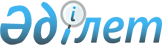 Об установлении предельной величины процентной ставки комиссионного вознаграждения, получаемого от активов фонда социального медицинского страхования, на 2018 годПостановление Правительства Республики Казахстан от 4 мая 2018 года № 238.
      Примечание РЦПИ!
Настоящее постановление вводится в действие с 1 января 2018 года
      В соответствии с пунктом 1 статьи 19 Закона Республики Казахстан от 16 ноября 2015 года "Об обязательном социальном медицинском страховании" Правительство Республики Казахстан ПОСТАНОВЛЯЕТ:
      1. Установить на 2018 год предельную величину процентной ставки комиссионного вознаграждения на осуществление деятельности некоммерческого акционерного общества "Фонд социального медицинского страхования" (далее – фонд) не более 5,18 процента от размера активов, поступивших на счет фонда за отчетный месяц. 
      2. Настоящее постановление вводится в действие с 1 января 2018 года и подлежит официальному опубликованию.
					© 2012. РГП на ПХВ «Институт законодательства и правовой информации Республики Казахстан» Министерства юстиции Республики Казахстан
				
      Премьер-Министр
Республики Казахстан

 Б. Сагинтаев
